Пресс-релиз Монотематической научно-практической конференции студентов и молодых ученых с международным участием «Факторы, формирующие здоровье у детей»25 марта 2021 года на платформе Google Meet состоялась монотематическая научно-практическая конференция студентов и молодых ученых с международным участием «Факторы, формирующие здоровье у детей», организованная кафедрой детских болезней.В работе конференции активное участие приняли студенты и преподаватели 3 факультетов: лечебного, педиатрического и факультета иностранных студентов 3, 4, 5, 6 курсов.Представлены работы кафедр Оренбургского государственного медицинского университета: факультетской терапии, оториноларингологии, эпидемиологии и инфекционных болезней, фармакологии, химии, дерматовенерологии, детских болезней.Гостями конференции были студенты Гомельского государственного медицинского университета.Вступительное слово для открытия конференции было предоставлено заведующей кафедрой д.м.н., проф. Л.Ю. Поповой и научному руководителю СНК кафедры детских болезней к.м.н., доц. О.В. Воляник.Было заслушано 10 устных докладов. В ходе конференции были представлены как теоретические доклады, так и разобраны интересные клинические случаи из практики врачей-педиатров, аллергологов. Все работы были подготовлены на высоком уровне, каждому докладчику в ходе оживленной дискуссии задавались интересующие вопросы со стороны профессорско-преподавательского состава и студентов.В завершении конференции заведующая кафедрой д.м.н, проф. Л.Ю. Попова поблагодарила выступающих за подготовленные доклады, а также всех присутствующих за проявленный интерес к конференции. По итогам конференции были выделены лучшие устные и стендовые доклады.
Итоги устных выступлений:
1 место- Глутаровая ацидурия 2 тип (клинический случай).
Жанетова М. М. 301- п группа, научный руководитель – к.м.н., ассистент Альбакасова А.А.
- Врожденный артрогрипоз: особенности клиники и лечения.
Толстых А.В.516 группа, научный руководитель - д.м.н., профессор, Попова Л.Ю.
2 место - Современные методы лечения в аллергологии. Аллерген-специфическая иммунотерапия у детей.
Гайсина Э.Р. 418 группа, Шмакова А.А. 418 группа , научный руководитель - ассистент Сейтариди А.И.
-Острый лейкоз у детей под маской инфекционного мононуклеоза (клинический случай)
Игнатьев П. В. 516 группа, Латыпова Я. Р. 509 группа, научный руководитель - д.м.н., доцент Денисюк Н. Б.
3 место - Диагностика и лечение нейросенсорной тугоухости.
Измайлова А. Р. 308-п группа, научный руководитель - д.м.н., профессор Шульга И. А.
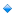 -Случай юношеского полиартрита у ребенка с первичным иммунодефицитом
Таралева М.М. 402 группа, научный руководитель – к.м.н., ассистент Злодеева Е.А.

Итоги выставки стендовых докладов:
1 место - Особенности строения кожи у детей
Резбаева Д.А., лечебный факультет, 4 курс
Научный руководитель – асс. Топурия С. Г.
2 место - Роль витамина D в лечении рахита у детей
Кульманова А. Н., лечебный факультет, 3 курс
Научный руководитель - к.м.н., доцент Тулина Л.М.
3 место - Влияние цинка на здоровье детей
Сулейманова Д. З., лечебный факультет, 2 курс
Научный руководитель - к.б.н., доцент Амелина Л. В.

Поздравляем победителей и желаем дальнейших успехов!Фотоотчет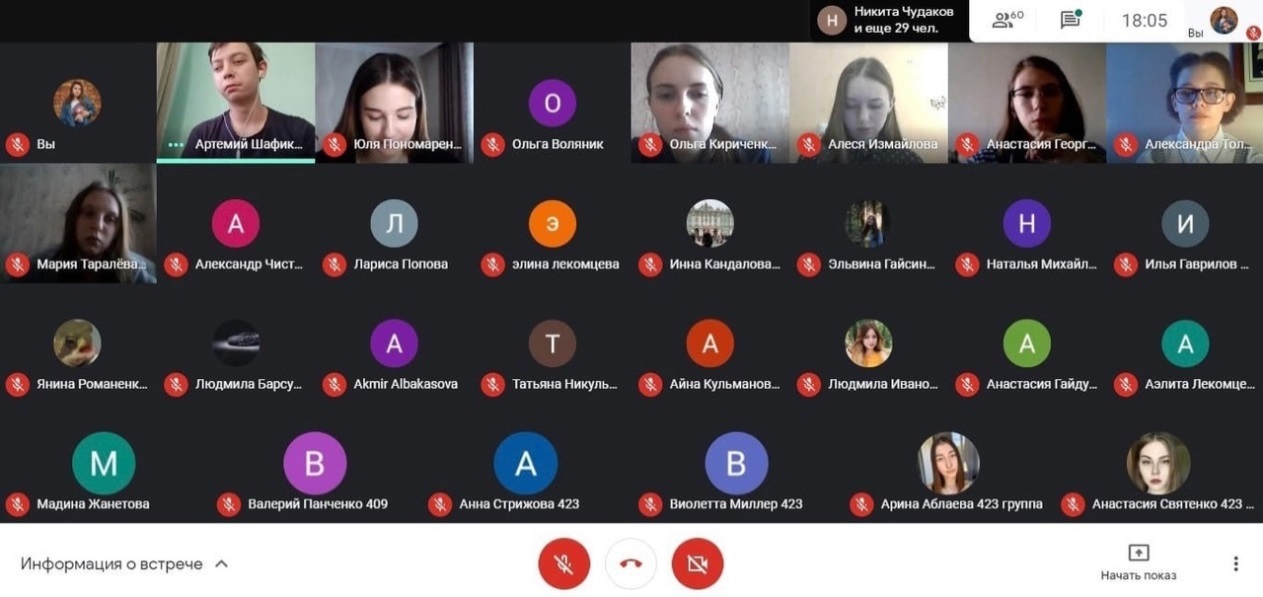 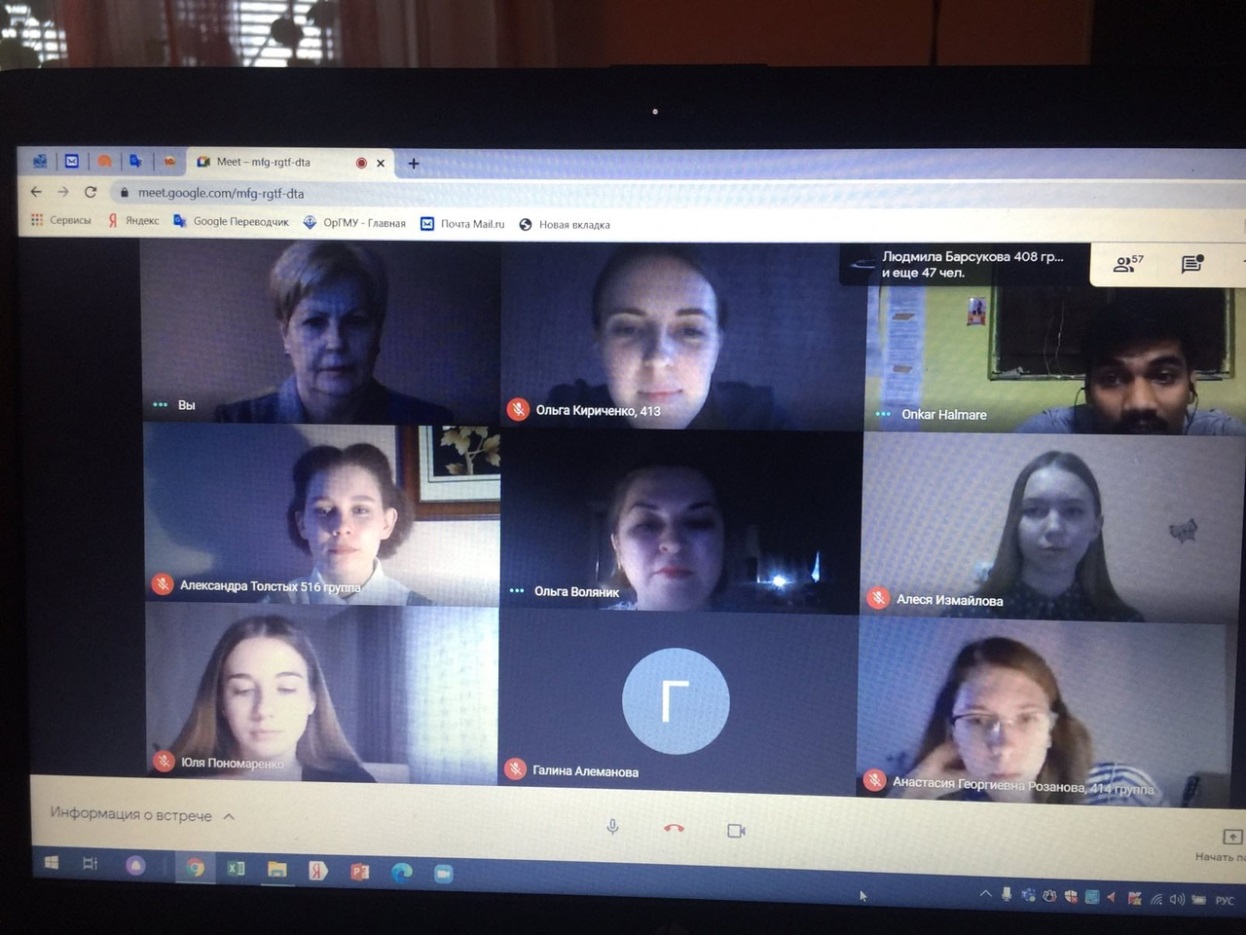 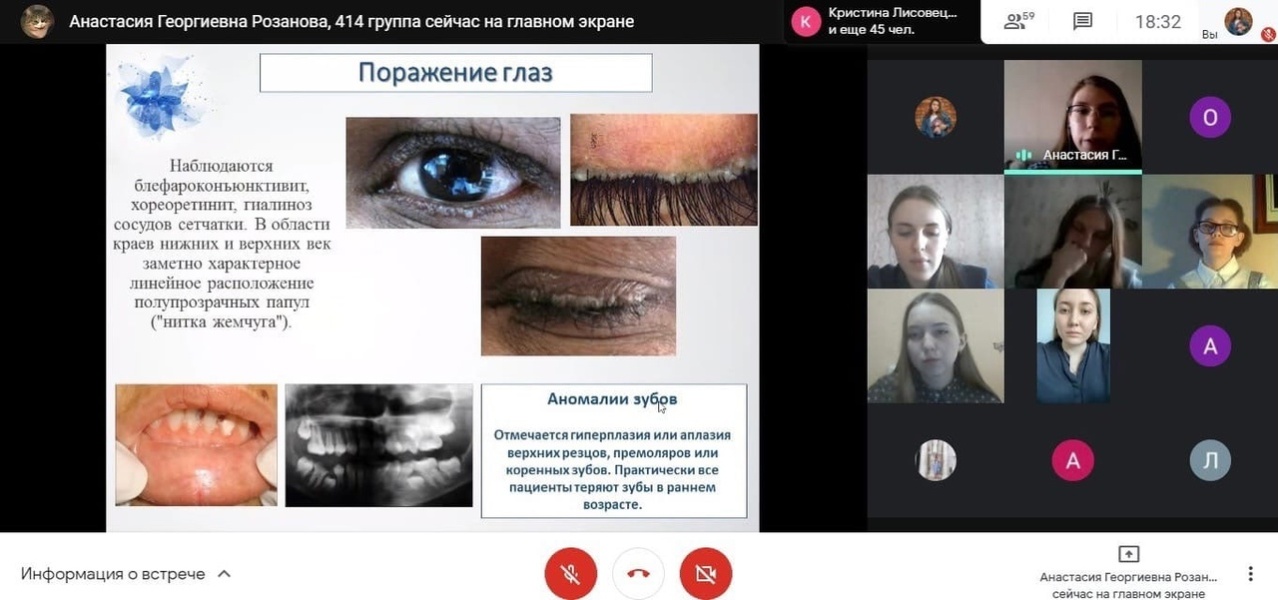 